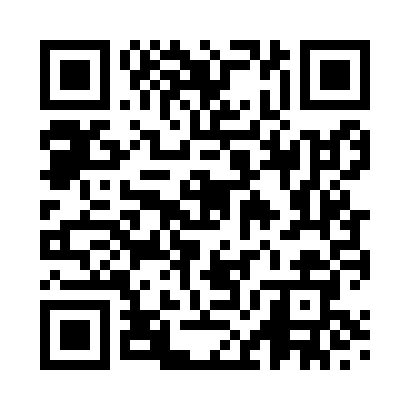 Prayer times for Lochmaben, Dumfries and Galloway, UKMon 1 Jul 2024 - Wed 31 Jul 2024High Latitude Method: Angle Based RulePrayer Calculation Method: Islamic Society of North AmericaAsar Calculation Method: HanafiPrayer times provided by https://www.salahtimes.comDateDayFajrSunriseDhuhrAsrMaghribIsha1Mon2:584:391:187:039:5611:372Tue2:594:401:187:039:5611:373Wed2:594:411:187:029:5511:374Thu3:004:421:187:029:5511:365Fri3:014:431:197:029:5411:366Sat3:014:441:197:029:5311:367Sun3:024:451:197:019:5211:358Mon3:024:461:197:019:5111:359Tue3:034:471:197:019:5111:3510Wed3:044:481:197:009:5011:3411Thu3:044:501:197:009:4911:3412Fri3:054:511:206:599:4711:3313Sat3:064:521:206:599:4611:3314Sun3:074:541:206:589:4511:3215Mon3:074:551:206:579:4411:3216Tue3:084:571:206:579:4311:3117Wed3:094:581:206:569:4111:3118Thu3:105:001:206:569:4011:3019Fri3:105:011:206:559:3911:2920Sat3:115:031:206:549:3711:2821Sun3:125:041:206:539:3611:2822Mon3:135:061:206:529:3411:2723Tue3:145:071:206:519:3211:2624Wed3:155:091:206:519:3111:2525Thu3:155:111:206:509:2911:2526Fri3:165:121:206:499:2711:2427Sat3:175:141:206:489:2611:2328Sun3:185:161:206:479:2411:2229Mon3:195:181:206:469:2211:2130Tue3:205:191:206:459:2011:2031Wed3:205:211:206:439:1811:19